    ПРОЕКТ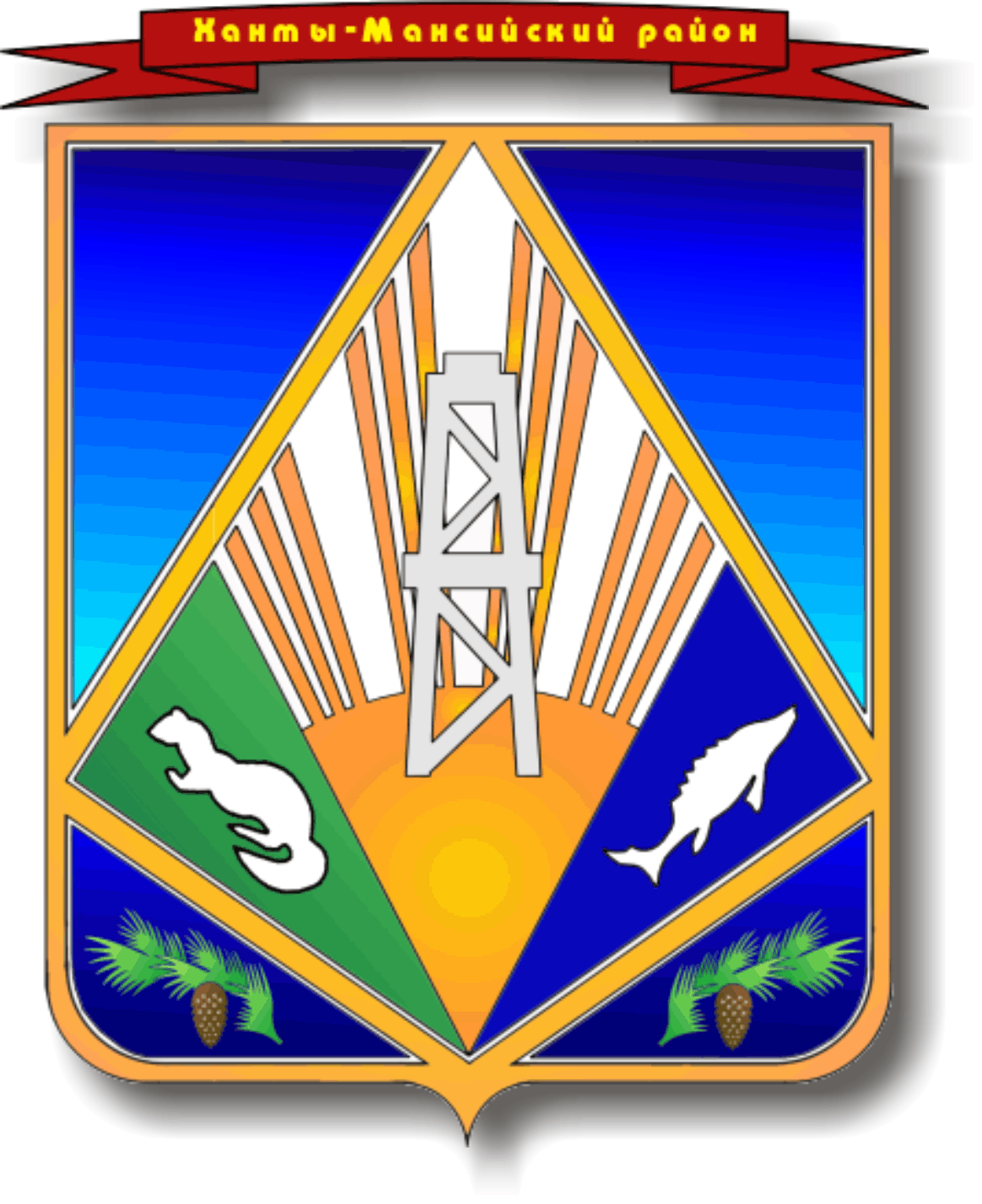 МУНИЦИПАЛЬНОЕ ОБРАЗОВАНИЕХАНТЫ-МАНСИЙСКИЙ РАЙОНХанты-Мансийский автономный округ – ЮграАДМИНИСТРАЦИЯ ХАНТЫ-МАНСИЙСКОГО РАЙОНАП О С Т А Н О В Л Е Н И Еот___________________	                                                                     №______г. Ханты-МансийскО внесении изменений в постановление администрации Ханты-Мансийского районаот 15.11.2017 № 331 «О комиссии по соблюдению требований к служебному поведению муниципальных служащихадминистрации Ханты-Мансийского района и урегулированию конфликта интересов» В целях приведения муниципальных правовых актов 
Ханты-Мансийского района в соответствие с действующим законодательством, руководствуясь статьей 32 Устава Ханты-Мансийского района:1. Внести в постановление администрации Ханты-Мансийского района от 15.11.2017 № 331 «О комиссии по соблюдению требований к служебному поведению муниципальных служащих администрации 
Ханты-Мансийского района и урегулированию конфликта интересов» 
(далее – постановление) следующие изменения:1.1. В наименовании постановления слово «администрации» заменить словом «Администрации».1.2. В подпункте 1.1 пункта 1 постановления слово «администрации» заменить словом «Администрации».1.3. В подпункте 1.2 пункта 1 постановления слово «администрации» заменить словом «Администрации».1.4. В подпункте 1.3 пункта 1 постановления слово «администрации» заменить словом «Администрации».1.5. В пункте 5 постановления слово «главы» заменить словом «Главы».1.6. В наименовании приложение 1 к постановлению слово «администрации» заменить словом «Администрации».1.7. По всему тексту приложения 1 к постановлению слова «администрации», «главы» заменить словами «Администрации», «Главы» в соответствующих падежах.1.8. В подпункте «б» пункта 5 приложения 1 к постановлению слово «учреждений» заменить словом «организаций».1.9. В подпункте «а» пункта 6 приложения 1 к постановлению слова «муниципального образования Ханты-Мансийский район» заменить словами «Ханты-Мансийского района».1.10. Пункт 6 приложения 1 к постановлению дополнить подпунктом «в» следующего содержания:«в) представителя Департамента государственной гражданской службы, кадровой политики и профилактики коррупции Ханты-Мансийского автономного округа – Югры.».1.11. В наименовании и по всему тексту приложения 2 к постановлению слово «администрации» заменить словом «Администрации».1.12. В наименовании и по всему тексту приложения 3 к постановлению слово «администрации» заменить словом «Администрации».2. Настоящее постановление вступает в силу после его официального опубликования.Глава Ханты-Мансийского района				              К.Р. Минулин